Дзяржаўная ўстанова адукацыі“Паставіцкая сярэдняя школа”Дэкада педагагічнага майстэрства настаўнікаў гуманітарных прадметаўПазакласнае мерапрыемства для вучняў 10 – 11 класаўТурнір для кемлівых“Залацінкі народнай мудрасці”Паўлава Святлана Аляксандраўна,настаўнік беларускай мовы і літаратурыаг. Паставічы, 2020Мэта: спрыяць замацаванню і паглыбленню ведаў  вучняў па тэме “Фразеалогія”; развіваць інтэлектуальныя здольнасці вучняў, чуйнасць да слова, уменне працаваць у групе; развіваць уменне падбіраць сінонімы да фразеалагізмаў, адпаведнікі пры перакладзе з рускай мовы; садзейнічаць фарміраванню моўнай культуры, выхаванню прагі да пошуку трапнага адказу, кемлівасці, гумару, артыстызму, любові да роднай мовы.Умовы гульні: удзельнічаюць дзве каманады.“Сюрпрыз” у канцы гульні. Настаўнік запрашае да дошкі па аднаму ігрка. Яны па чарзе называюць фразеалагізмы. Хто назаве больш фразеалагізмаў, тая каманда атрымае дадаткова 5 ачкоў. Пасля гэтага конкурсу падводзяцца канчатковыя вынікі. Абсталяванне: фразеалагічныя слоўнікі, карткі, малюнкі.Эпіграф: На зямлі і між аблокаў                 Горды будзь за родны край  -                 Галаву трымай высока,                 Толькі нос не задзірай.                                               А.СтаверХод гульніАрганізацыйны момант.- Вітаю Вас, сябры! Старажытныя грэкі казалі: “Добры настрой – палова перамогі”. Я спадзяюся, што вы прыйшлі з добрым настроем, і ў вас усё атрымаецца. А я вам жадаю поспехаў!      2. Паведамленне тэмы і мэты гульні- Запрашаю прыняць удзел у нашым турніры для кемлівых, які называецца “Залацінкі народнай мудрасці”. Звярніце ўвагу на эпіграф. Як вы разумееце гэтыя радкі?           -  Побач са звычайнымі словамі і словазлучэннямі ў нашай мове шырока ўжываюцца ўстойлівыя адзінкі, якія складаюцца не менш як з двух слоў-кампанентаў і валодаюць адзіным, цэласным значэннем. Вызначце гэту адзінку у нашым эпіграфе. “Задзіраць нос”- зазнавацца, фанабэрыцца. Як яна называецца? (ФРАЗЕАЛАГІЗМ) Фразеалагізмы значна ажыўляюць мову, робяць яе вобразнай, эмацыянальнай, сакавітай, дапамагаюць пазбегнуць паўтораў.           Зараз ў алімпіядных заданнях, на  ЦТ па мове даволі часта прапаноўваць заданні на фразеалагізмы, якія выклікаюць цяжкасці ў вучняў. Таму сёння наша гульня будзе прысвечана менавіта гэтым залацінкам народнай мудрасці – фразеалагізмам. 1 конкурс. РАЗМІНКА “ПРАДОЎЖЫ ФРАЗЕАЛАГІЗМ”.Без году (тыдзень).Ваду ў ступе (таўчы).Дзясятая вада на (кісялі).Закрануць за (жывое).Лаўры спаць не (даюць).Мёртвая (хватка).Паказаць, дзе (ракі зімуюць).Стрэляны (верабей).У тры (пагібелі).Чужымі рукамі (жар заграбаць).Конкурс. “ЦІ ВЕДАЕЦЕ ВЫ?”Устанавіце адпаведнасць паміж фразеалагізмамі і іх значэннем.Агарод гарадзіць               а) рабіць няўмела, абы-якБогу душу аддаць                 б) пагрозліва, варожа ставіцца да каго-небудзьВаліць праз пень калоду   в) не пахітруеш, не абдурыш, не ашукаешЗа саломінку ўхапіцца       г) памерціІграць першую скрыпку     д) задумваць, распачынаць справу, з якой мно-                                             га клопатуНа злобу дня                       е)крайні песімізм, адчай, расчараванне                                              ў жыцціНа мякіне не правядзеш    ё) паспрабаваць выратавацца хоць якім, хоць                                                 і ненадзейным спосабамНа хвост станавіцца           ж) пад уладайПад ботам                            з) быць галоўным у якой-небудзь справе Пальма першынства               і) пра тое, што ў гэты момант хвалюе, цікавіць                                                усіх     Сусветная туга                   к) перавага над іншым, першае месцаАдказы: 1д, 2г, 3а, 4ё, 5з, 6і, 7в, 8б, 9ж, 10к, 11е  Конкурс “Фразеалагічная анатомія”(адказамі з’яўляюцца назвы органаў, частак цела)Канчаткова парваць з кім-небудзь ці чым-небудзь – абтрэсці прах з ...(ног).Вельмі шчыра, адкрыта – ад шчырага ...(сэрца).Найбольш слабае, паражальнае месца – ахілесава ... (пята).Уводзіць у зман, абяцаць што-небудзь і не выконваць – вадзіць за ...(нос).Вельмі хутка – ва ўсе ...(лапаткі).Ім характарызуюць, з асуджэннем, таго, хто гаворыць шмат лішняга - ... (язык) без касці.Уводзяць у зман, знарок адцягваць увагу ад чагосьці – загаворваць ...(зубы).Не рэагуе, не звяртае ўвагі – і ...(вухам) не вядзе.Абгаворваць, бэсціць кагосьці – перамываць ...(костачкі).Перажываць, шкадаваць з прычыны чагосьці няздзейсненага, непапраўна страчанага – кусаць ...(локці).Тупы, абмежаваны ці занадта ўпарты чалавек – медны ...(лоб).Выказваць асаблівую ўвагу, клапаціцца, турбавацца – насіць на ...(руках).4.Конкурс “Адгадай фразеалагізм па малюнку”.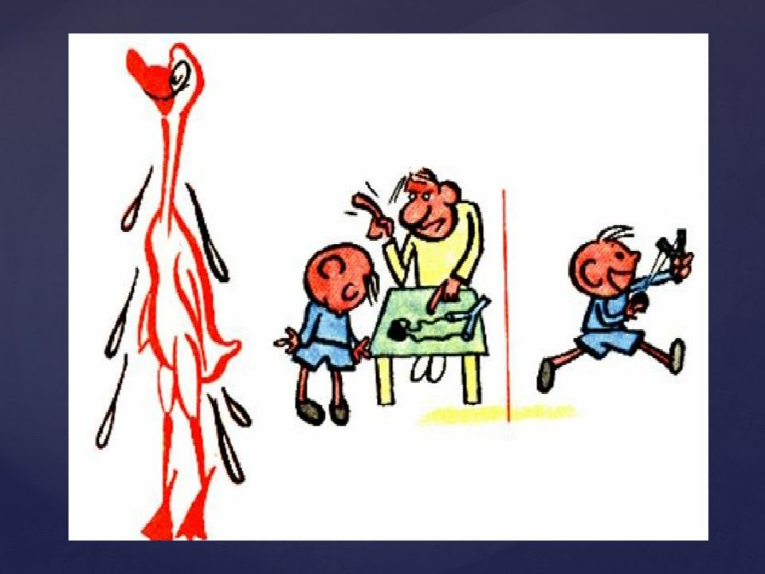 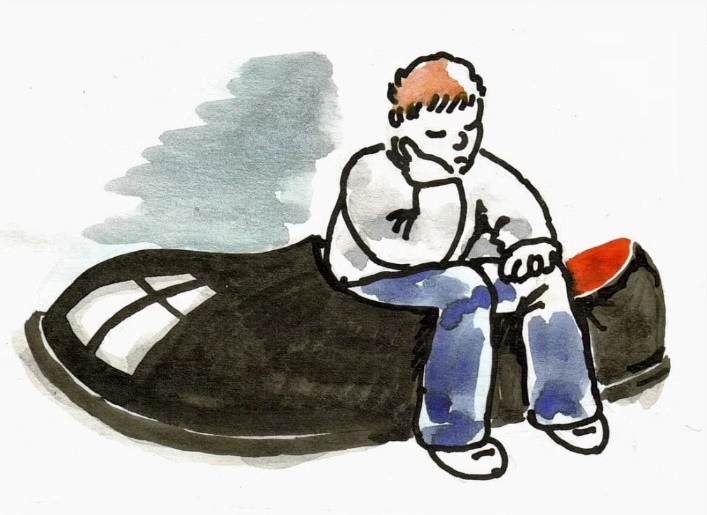 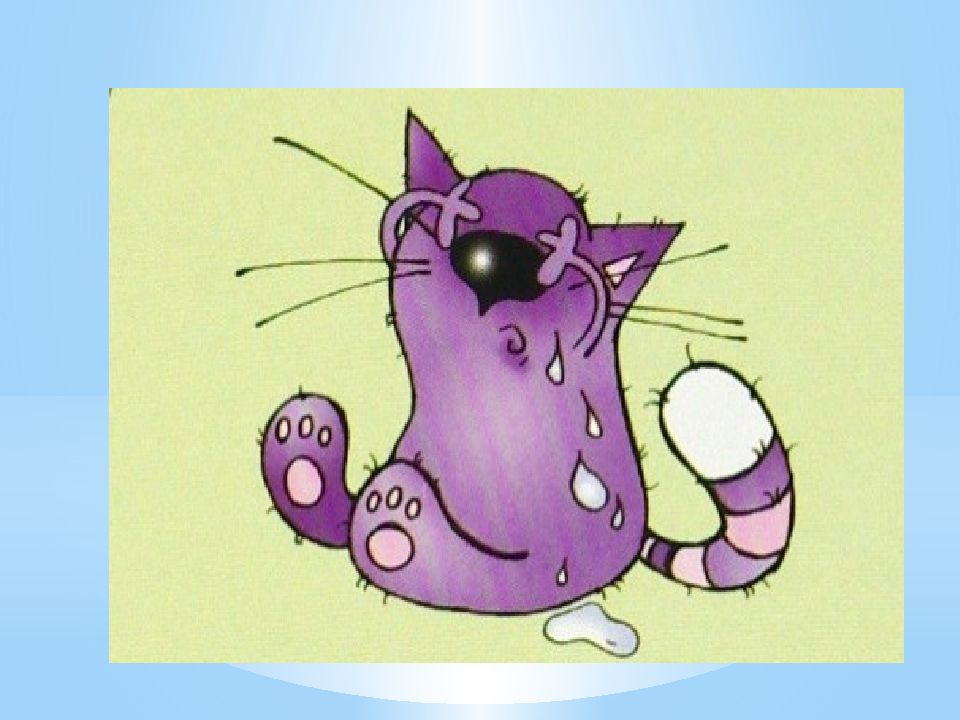 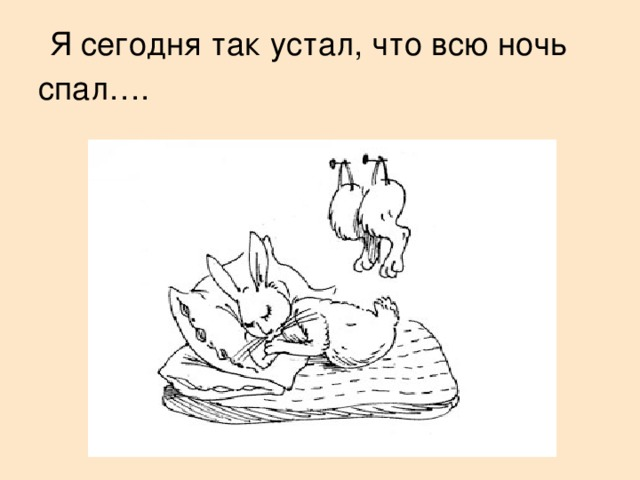 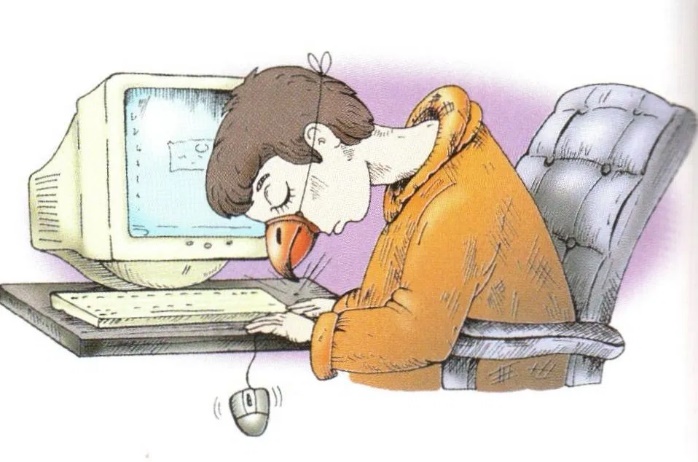 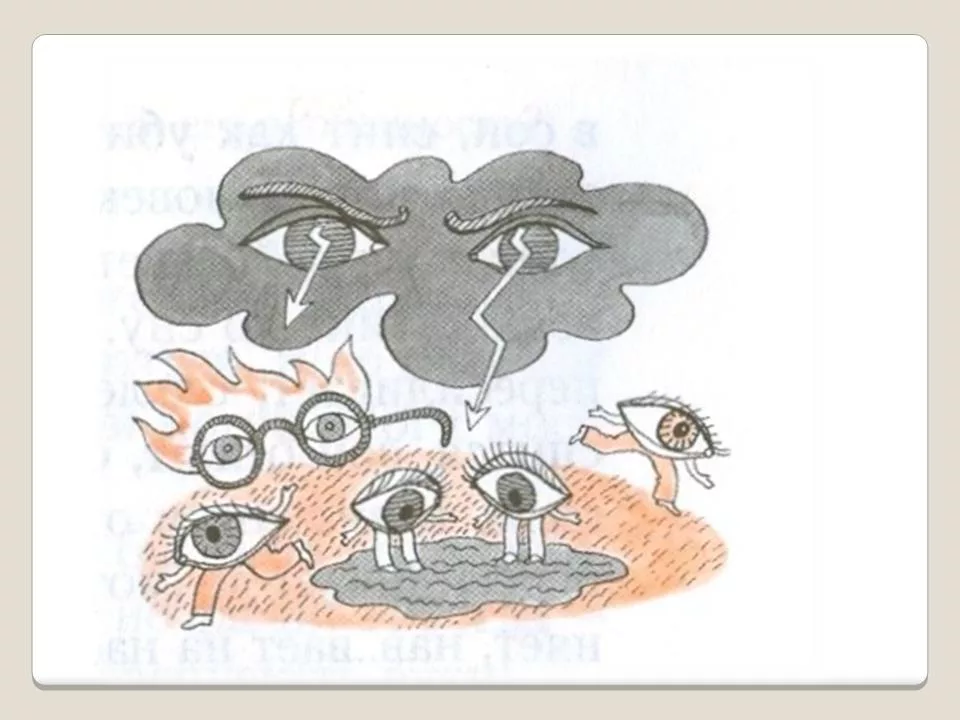 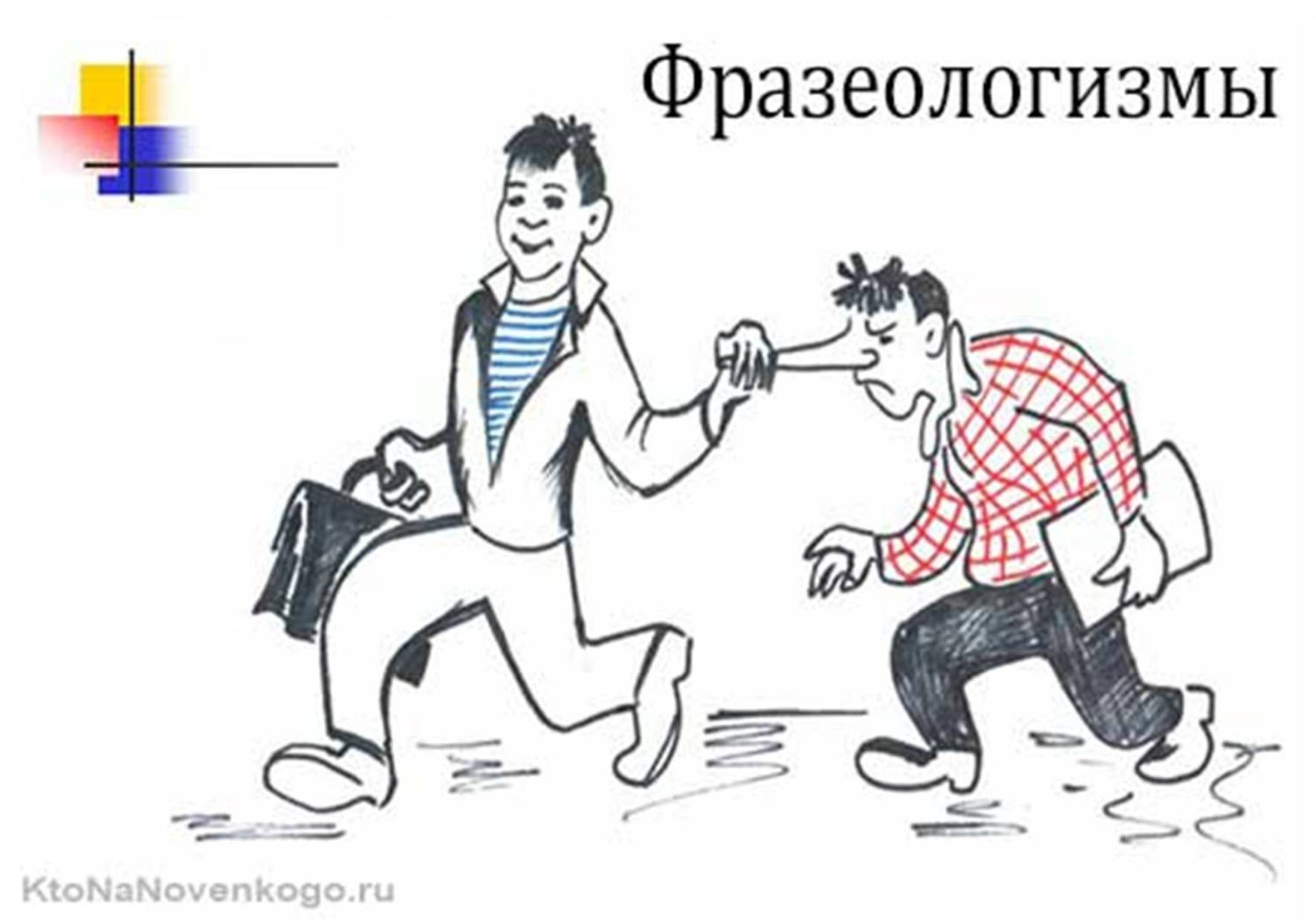 Як з гуся(-і) вада (камусьці)Сесці ў галош – пацярпець няўдачу. Апынуцца ў нялёгкім становішчы.Без задніх ног – быць стомленым.Як кот наплакаў.Вадзіць за нос -уводзіць у зман, толькі абяцаць.Стрэляны верабей – дасведчаны чалавек, якога няпрста або немагчыма падмануць.Не зводзіць вачэй -быць пільным.Кляваць носам – засынаць.Конкурс “ПАДБЯРЫ РУСКІЯ АДПАВЕДНІКІ ДА БЕЛАРУСКІХ ФРАЗЕАЛАГІЗМАЎ”Абое рабое – аднолькавыя па сваіх якасцях – два сапога пара.Адрэзаная луста – чалавек, які аддаліўся ад сям’і, стаў самастойным – отрезанный ломоть.Бíбікі біць – гультаяваць – лынды бить, бить баклуши.Даць жару – вельмі лаяць – дать дрозда.Кату па пяту – вельмі мала, мелка – с гулькин нос, курица вброд перейдёт.Хоць гаць гацí– вельмі многа – хоть завались.Ні да вока ні да бока – не да месца – ни к селу ни к городу.За блізкім светам – далёка – у чёрта на кулічках.Конкурс “ГАРЭЗЛІВЫЯ ЛІТАРЫ Ў ФРАЗЕАЛАГІЗМАХ”Замяніце адну літару, каб у вас атрымаўся правільны фразеалагізм. Растлумачце яго значэнне.Аліна плача (асіна)- (па кім-н., хто-небудзі заслугоўвае пакарання, павешання).Блудны сон (сын)- аб тым, хто пайшоў з хаты ў пошуках....Бярозавая каса (каша) – розгі або дубец.Холад не цётка (голад)- з’есці, што патрапіць.Ні ў дуб нагой(зуб) – нічога не разумецьКапаць яду (яму) – рыхтаваць непрыемнасць каму-н.).Кіт у мяшку (кот)- невядомае, няпэўнае.Мухі Тантала (мукі)- гэта розныя перажыванні або пакуты, выкліканыя немагчымасцю дасягнуць жаданай і такі блізкай мэтыНастаўляць ногі (рогі) – ашукваць мужа.Гады ў гады(рады) – вельмі рэдка.Конкурс “АНТОНІМЫ”Да фразеалагізмаў падбярыце антонімы.Хоць вока выкалі- Востры на язык –Ні свет ні зара – Рукой падаць –Хоць да раны прыкладвай – Як маслам па сэрцы –Як карова языком злізала – Душа ў душу –Пайсці на свой хлеб –Куры не клююць –Трымаць язык за зубамі – Лёгкі на нагу – Для даведкі: на шапачны развод, як гром з яснага неба, цяжкі на нагу, як кот наплакаў, як кот з сабакам, хоць іголкі збірай, распускаць язык, цяляты язык зжавалі, блізкі свет, сядзець на карку, як мыла з’еўшы, да трох не гавары.Адказы: Хоць вока выкалі- хоць іголкі збірай, востры на язык – цяляты язык зжавалі, ні свет ні зара – на шапачны развод, рукой падаць – блізкі свет, хоць да раны прыкладвай – да трох не гавары, як маслам па сэрцы – як мыла з’еўшы, як карова языком злізала – як гром з яснага неба, душа ў душу –  як кот з сабакам, пайсці на свой хлеб – сядзець на карку,  куры не клююць – як кот наплакаў, трымаць язык за зубамі –  распускаць язык, лёгкі на нагу – цяжкі на нагу.Конкурс “ФРАЗЕАЛАГІЧНЫ ЗВЯРЫНЕЦ”Як гавораць пра чалавека, які сваімі паводзінамі ці знешнім выглядам непадобны да іншых (БЕЛАЯ ВАРОНА)Пра чалавека, які маскіруе свае нядобрыя намеры ці дзеянні, крывадушны, кажуць... (ВОЎК У АВЕЧАЙ СКУРЫ).Вельмі бедны – гол як ...(САКОЛ).Злавіць, выклікаць злосць – дражніць... (ГУСЕЙ).Чалавек, які збіўся з правільнага жыццёвага шляху, - заблудшая ...(АВЕЧКА).Чалавека, на якога звальваюць чужую віну, адказнасць за іншых - ...(КАЗЁЛ АДПУШЧЭННЯ).Прытворна шкадаваць, няшчыра скардзіцца – ліць ...(КРАКАДЗІЛАВЫ СЛЁЗЫ). Цішком падстроіць непрыемнасць, подласць – падлажыць...(СВІННЮ).Мае вялікі вопыт, навык у чымсьці - ...(САБАКУ З’ЕЎ).Выказванне іранічных адносін да кагосьці, непахвальнай ацэнкі каго-небудзь - ...(ДАБРЫ БАБРЫ).Падвядзенне вынікаў. Конкурс “СЮРПРЫЗ”. Канчатковыя вынікі.Рэфлексія.Як вы працавалі? Выберыце фразеалагізм:З аганьком; 2) з душой; 3) абы з рук; 4) цераз пень калоду; 5) закасаўшы рукавы.Дзякуй за працу, поспехаў!